ПРОФИЛАКТИКА ТУБЕРКУЛЕЗАТуберкулез является чрезвычайно опасным заболеванием, которое раньше считалось неизлечимым и ежегодно уносило жизни миллионов людей. В настоящее время в связи с введением обязательной вакцинопрофилактики и наличием ряда эффективных противотуберкулезных химиопрепаратов люди способны контролировать это заболевание. Однако и сейчас в России умирают от осложнений туберкулеза более 20 тысяч человек в год. Именно поэтому так важно соблюдать все рекомендации врачей, касающиеся профилактики туберкулеза, как в детском, так и во взрослом возрасте.ФАКТОРЫ РИСКА РАЗВИТИЯ ТУБЕРКУЛЕЗА:НЕДАВНЕЕ ИНФИЦИРОВАНИЕ                    САХАРНЫЙ ДИАБЕДТЕРАПИЯ ИММУНОСУПРЕССИВНЫМИ ПРЕПАРАТАМИВИЧ-ИНФИЦИРОВАННОСТЬУПОТРЕБЛЕНИЕ НАРКОТИКОВ, АЛКОГОЛЯ, ТАБАКАПЛОХОЕ ПИТАНИЕБОЛЬШАЯ СКУЧЕННОСТЬ НАСЕЛЕНИЯ И КОНТАКТ С БОЛЬНЫМ ЧЕЛОВЕКОМПРОФИЛАКТИКА ТУБЕРКУЛЕЗАОдин раз в год проходить обследование на туберкулез у терапевта или фтизиатра. Ведение здорового образа жизни. Данная группа мер позволит укреплять организм естественным путём и не допускать сбоев в его иммунной системе. Правильный распорядок дня, нормированный режим труда, сбалансированность умственных и физических нагрузок в сочетании с отдыхом, регулярное+своевременное+здоровое питание с присутствием необходимого количества жиров, углеводов, белков — это основной задел для повышения уровня реактивности нашего иммунитета. Именно при таких условиях, организм-стрессоустойчив, нейтрален к агрессивному воздействию неблагоприятных факторов внешней среды и создаёт барьер для вхождения вируса. Соблюдение личной гигиены. Основным направлением этого пункта являются своевременная и тщательная уборка помещений, мытьё посуды с привлечением дезинфицирующих средств. Необходимо мыть руки после: контакта с другими людьми и чужими предметами, посещения общественных и специфических мест. Применение индивидуальных средств гигиены. Регулярное обследование в медицинском учреждении, начиная с терапевтического осмотра и до флюорографии, позволят выявить симптомы заболевания на ранних стадиях. Результаты исследования станут основой, согласно которой будет назначена индивидуальная профилактика туберкулеза легких или других поражённых органов. Маленьких детей и взрослое поколение (до 30 лет) от коварной туберкулёзной палочки следует защищать вакцинацией БЦЖ.СИМПТОМЫ ТУБЕРКУЛЕЗА: А ВЫ ПРОШЛИ ФЛЮРОГРАФИЮ?Кашель или покашливание с  выделением мокроты, возможно с кровьюБыстрая утомляемость и появление слабостиСнижение или отсутствие аппетита, потеря в весеПовышенная потливость, особенно по ночамНезначительное повышение температуры тела до 37-37,5 ˚С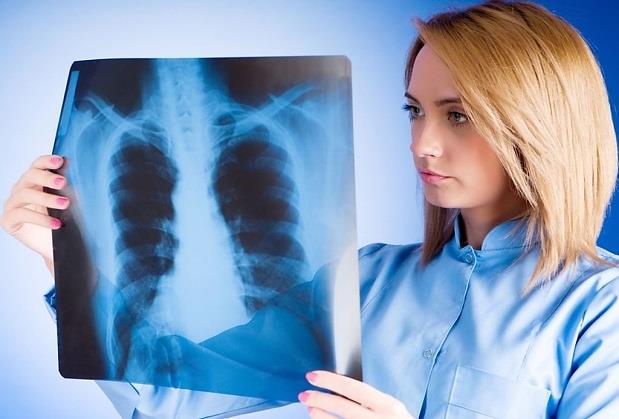 